НЕТРАДИЦИОННЫЕ ПАЛЬЧИКОВЫЕ ИГРЫ ДЛЯ ДОШКОЛЬНИКОВ.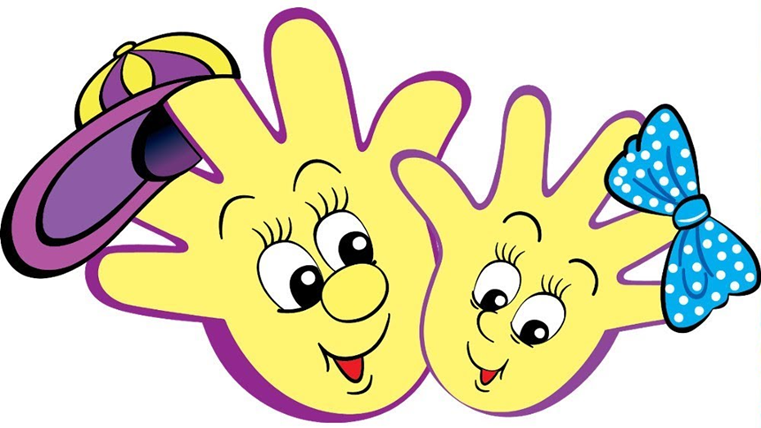 Уважаемые родители!Предлагаю Вашему вниманию пальчиковые игры и упражнения с необычными предметами, такими как зубная щётка, бигуди, бельевые прищепки, крышки от бутылок, камушки и др., которые легко можно организовать дома. Эти игры очень эмоциональны и увлекательны, легко запоминаются и нравятся детям. И главное, подходят как для малышей (с 1 года), так и для детишек постарше (до 5-7 лет).Ежедневное выполнение пальчиковых игр и упражнений переходит в устойчивый навык, а затем в привычку. Все это повышает настроение ребенка, улучшает самочувствие, а значит, сохраняет и укрепляет здоровье. Перед тем, как приступить к играм, напомню Вам несколько правил:Правило № 1. Сначала покажите все действия с пальчиками, а потом предложите повторить. Терпеливо помогайте маленьким деткам ставить пальчики как положено. Если снова не выходит – упростите игру, проработайте каждый этап отдельно.Правило № 2.  Подбирайте игры, чередуя расслабление, сжатие и растяжение кисти!Правило № 3.  В играх обязательно должен поучаствовать каждый из 10-и пальчиков малыша (все вместе или поочередно). Старайтесь, чтобы в игры вовлекались все пальчики (особенно безымянный и мизинчик – они самые ленивые).Правило № 4. Играйте часто, но понемногу. В пальчиковых играх, как и везде, стоит придерживаться системы и последовательности.Итак, начнем!Сегодня мы будем играть с шестигранным карандашом и грецким орехом. Для совсем маленьких деток достаточно в день одной новой игры.Игра «Карандаш»Прокатываем карандаш между ладонями вперед-назад. Следим, чтобы ладони у ребенка были прямые. Сопровождаем движения рук словами: «Карандаш в руках катаю,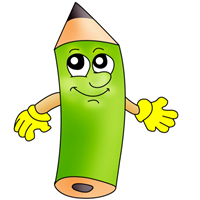 Между пальчиков верчу.Непременно каждый пальчик,Быть послушным научу»Игра «Орех»Катаем грецкий орех между ладонями круговыми движениями рук. Следим, чтобы ладони у ребенка были прямые. Сопровождаем движения рук словами: Маленькая птичка принесла яичко.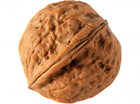 Мы с яичком поиграем, мы яичко покатаем,          Покатаем, не съедим, его птичке отдадим.Желаю Вам весело и с пользой провести время!До новых встреч!